Obrazovni sektor: Osobne, usluge zaštite i druge uslugeZanimanje: Kozmetičar – jedinstveni model obrazovanjaRazred: 3.dŠkolska godina: 2023./2024. Mentor: Ksenija Franić, strukovni učiteljTeme za izradbu i obranu završnoga radaMehaničko čišćenje lica, Lana KapošiDepilacija nogu voskom u patronama, Lea LovasićDepilacija ruku liposolubilnim voskom, Vanesa MalčićOblikovanje obrva i bojanje obrva i trepavica, Ella PaljušajMasaža tijela, Ena Fa ProsenikNjega ruku i lakiranje noktiju, Antonela BelovićManikura sa nanošenjem trajnog laka, Ivona MatanovićVečernji make up, Danijela Čarapić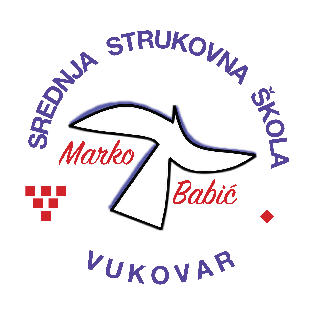 Srednja strukovna škola Marko BabićDomovinskog rata 58, 32010 VukovarTel: (032) 424-970e-mail: ured@ss-markobabic-vu.skole.hrwww.ss-markobabic-vu.skole.hr                                           OIB: 93128197410, MB: 01417193